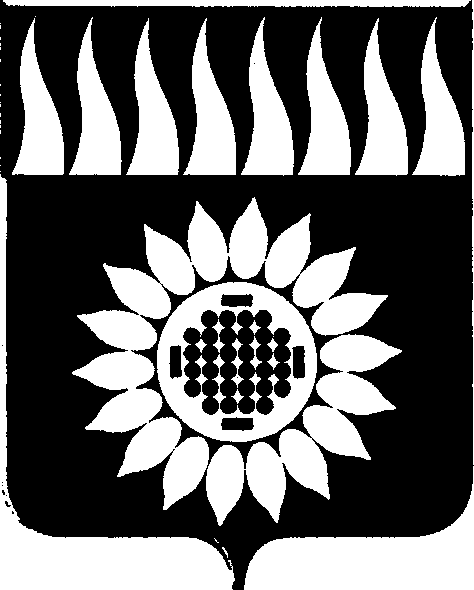 ГОРОДСКОЙ ОКРУГ ЗАРЕЧНЫЙД У М Аседьмой созыв_____________________________________________________________________________________________________ТРИНАДЦАТОЕ ВНЕОЧЕРЕДНОЕ ЗАСЕДАНИЕР Е Ш Е Н И Е  30.06.2022 № 69-РО внесении изменений в решение Думы от 13.12.2021 № 57-Р «О бюджете городского округа Заречный на 2022 год и плановый период 2023-2024 годов»В соответствии со статьями 92.1 и 158 Бюджетного кодекса Российской Федерации, на основании распоряжения Правительства Свердловской области от 17.05.2022 № 205-РП «О выделении средств из резервного фонда Правительства Свердловской области для предоставления иного межбюджетного трансферта бюджету городского округа  Заречный», руководствуясь Положением о бюджетном процессе в городском округе Заречный, утвержденным решением Думы городского округа Заречный от 30.08.2021 № 69-Р, на основании статей 25, 58 Устава городского округа ЗаречныйДума решила:1. Внести в решение Думы городского округа Заречный от 13.12.2021 № 57-Р «О бюджете городского округа Заречный на 2022 год и плановый период 2023-2024 годов» с изменениями, внесенными решением Думы городского округа Заречный от 03.03.2022 № 16-Р, от 07.04.2022 № 58-Р, следующие изменения:1.1. Подпункт 1 пункта 1 изложить в следующей редакции:«1) общий объем доходов местного бюджета:на 2022 год - 1 637 944 377 рублей, в том числе объем межбюджетных трансфертов из областного бюджета - 1 136 757 122 рубля (без учета возвратов остатков субсидий, субвенций и иных межбюджетных трансфертов);на 2023 год - 1 527 334 592 рубля, в том числе объем межбюджетных трансфертов из областного бюджета - 969 920 500 рублей;на 2024 год - 1 555 439 090 рублей, в том числе объем межбюджетных трансфертов из областного бюджета - 957 334 700 рублей.».1.2. Подпункт 2 пункта 1 изложить в следующей редакции:«2) общий объем расходов местного бюджета:на 2022 год - 1 836 326 059,83 рублей;на 2023 год - 1 527 334 592 рубля, в том числе общий объем условно утвержденных расходов - 20 304 930 рублей;на 2024 год - 1 555 439 090 рублей, в том числе общий объем условно утвержденных расходов - 41 291 670 рублей.».1.3. Подпункт 4 пункта 1 изложить в следующей редакции:«4) размер дефицита местного бюджета:на 2022 год - 198 381 682,83 рубля.».1.4. Пункт 3 изложить в следующей редакции:«3. Утвердить объем бюджетных ассигнований Дорожного фонда городского округа Заречный:на 2022 год - 140 098 369,27 рубля;на 2023 год - 34 195 000 рублей;на 2024 год - 34 195 000 рублей.».1.5. Утвердить:1) свод доходов бюджета городского округа Заречный на 2022 год (приложение № 1) в новой редакции;2) распределение бюджетных ассигнований по разделам, подразделам, целевым статьям (муниципальным программам и непрограммным направлениям деятельности), группам и подгруппам видов расходов классификации расходов бюджетов на 2022 год (приложение № 4) в новой редакции;3) ведомственную структуру расходов бюджета городского округа Заречный на 2022 год (приложение № 6) в новой редакции;4) свод источников финансирования дефицита бюджета городского округа Заречный на 2022 год (приложение № 8) в новой редакции;5) перечень муниципальных программ городского округа Заречный, подлежащих реализации в 2022 году (приложение № 12) в новой редакции;6) программу муниципальных гарантий городского округа Заречный в валюте Российской Федерации на 2022 год (приложение № 14) в новой редакции.2. Настоящее решение вступает в силу со дня его подписания.3. Опубликовать настоящее решение в установленном порядке.Председатель Думы городского округа              			     А.А. КузнецовГлава городского округа                                     			     А.В. Захарцев